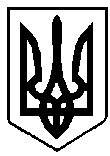 УКРАЇНАРІВНЕНСЬКА ОБЛАСТЬм. ВАРАШР О З П О Р Я Д Ж Е Н Н Яміського голови14 червня 2021 року								      № 167-рЗ метою ефективного використання енергетичних ресурсів, транспортування та споживання теплової енергії, впровадження альтернативних видів енергії та зменшення видатків на утримання бюджетних установ, вибору пріоритетних інвестиційних проєктів з енергоефективності та енергозбереження, залучення зовнішніх ресурсів у сферу енергозбереження Вараської міської територіальної громади, відповідно до статей 6, 16 Закону України «Про енергозбереження», рішення міської ради від 25.09.2014 №1602 «Про приєднання до Європейської ініціативи «Угода Мерів» та уповноваження міського голови підписати Угоду мерів від імені територіальної громади міста Кузнецовськ»,  керуючись пунктом 20 частини четвертої статті 42 Закону України «Про місцеве самоврядування в Україні»:Утворити робочу групу з питань залучення інвестицій у сфері енергоефективності, енергозбереження та розробки Плану Дій Сталого Енергетичного Розвитку та Клімату у Вараській міській територіальній громаді до 2030 року (далі – робоча група)  у складі згідно з додатком 1.Затвердити Положення про робочу групу, згідно  з додатком 2.Контроль за виконанням розпорядження залишаю за собою.Міський голова							      Олександр МЕНЗУЛПро створення робочої групи з питань залучення інвестицій у сфері енергоефективності, енергозбереження та розробки Плану Дій Сталого Енергетичного Розвитку та Клімату у Вараській міській територіальній громаді до 2030 року